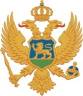 MontenegroMinistry of Agriculture, Forestry and Water ManagementREQUEST FOR EXPRESSIONS OF INTEREST(CONSULTING SERVICES – INDIVIDUAL CONSULTANT)Name of Project: Second Institutional Development and Agriculture Strengthening Project (MIDAS 2)Loan No: 8820-MEAssignment Title: Local evaluation experts for evaluation of reasonableness of the costs for IPARD applications (Assessment of costs for civil engineering issues for the IPARD applications)Reference No. MNE-MIDAS2-8820-ME-IC-CS-24-1.2.3.26/27The Montenegro has received financing from the World Bank toward the cost of Second Institutional Development and Agriculture Strengthening Project, and intends to apply part of the proceeds for consulting services for Local evaluation experts for evaluation of reasonableness of the costs for IPARD applications (Assessment of costs for civil engineering issues for the IPARD applications).  This consulting services (“the Services”) should provide verification and opinion / statement for reasonable of the prices for costs for the civil works which are part of grant applications for all IPARD measures - measure 1, measure 7 and measure 3. The Consultant will perform activities through personal professional knowledge and expertise, experience, and through different tools such as market research, contacting seller companies, etc. Activity will be performed according to already prescribed procedures by the Directorate for payments and together with Directorate for payments responsible staff.The assignment will have total duration period starting as of May, 2024 and continue up to the expected project closing date on December, 2024. The Consultant will be engaged on the part time basis, and will have a duration of 8 (eight) months.The detailed Terms of Reference (TOR) for the assignment can be obtained at the address given below.The Ministry of Agriculture, Forestry and Water Management, through Technical Service Unit, now invites eligible individual consultants (“Consultants”) to indicate their interest in providing the Services. Interested Consultants should provide information demonstrating that they have the required qualifications and relevant experience to perform the Services. Individual consultants may be offered through firms or other organizations, but the qualifications of the individual consultant will be the basis of selection. Contract will be signed with proposed individual.The criteria for selection are following:The attention of interested Consultants is drawn to Section III, paragraphs, 3.14, 3.16, and 3.17 of the World Bank’s “Procurement Regulations for IPF Borrowers” July 2016, Revised November 2017, setting forth the World Bank’s policy on conflict of interest.  A Consultant will be selected in accordance with the Individual Consultant method set out in the Procurement Regulations.Further information can be obtained at the address below during office hours from 08,00 to 14,00 hours.Expressions of interest must be delivered in a written form, only via e-mail, to the address below by April 24, 2024, 14,00h.Ministry of Finance/Technical Service UnitAttention: Mr. Mirko Lješević, Senior Procurement officerStreet Address: Jovana Tomaševića 2 (Stara zgrada Vlade)Floor/Room number: office no. 48, ground floorCity: 81000 PodgoricaCountry: MontenegroTelephone: + 382 68046929Email: tsu@epa.org.me  Mandatory criteriaGraduated Civil engineer or architect;MandatoryAt least 5-7 years of professional experience in conducting of similar assignments related to supervision works on adaptation, reconstruction and construction of facilities;MandatoryEvaluation criteriaPointsMaster or PhD degree in requested education  25Appraiser certification and/or court expert40Working experience in market research or business in general20Knowledge of English language15